Year 2 (Monday 8.2.21)Exercise:  Put on some music and dance to it. Make sure you move your whole body, arms, hands, legs, feet, head. Have fun!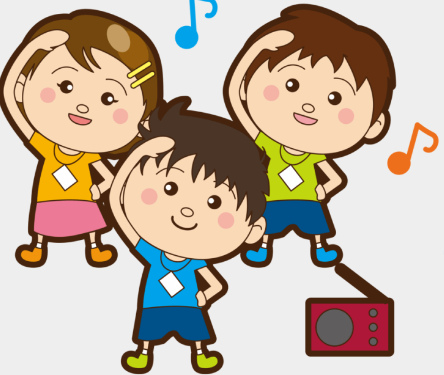 English Learning intention: To write a witch story.Read the PowerPoint and then continue to write your witch story, this time writing the middle part of the story. Use your story map from last week to help. Check that you are using interesting vocabulary to describe the setting as well as what happens in the story.Afterwards you could complete page 10 in the grammar, punctuation and spelling workbook using your knowledge of conjunctions.Alternative 1: Use the PowerPoint and your story map from last week to help you to write the middle part of the story. Alternative 2: Use the PowerPoint to rehearse the middle part of your story. Can you say the sentence out loud to help you? Then you could try writing some of the words. Spelling: eye   could   should Handwriting: practise ‘i-e’ using the PowerPoint. Alternative 1: practise ‘ow’ using the PowerPoint. Alternative 2: practise ‘d’ using the PowerPoint.ReadingGrey and blue- Use the PowerPoint or search “Silly games” on OxfordOwl.co.uk. Read the text.Orange and yellow- Use the worksheet to consolidate your knowledge of ‘ir’ wordsAlternative readingRed and green- Worksheet- consolidate writing the ‘th’ sound.Purple and pink- Re-read your text then use the worksheet and answer the questions to show your understanding of the text. Maths Learning intention: To identify and describe properties of 3D shapes, including the number of edges, vertices and faces.Complete page 28 in the maths weekly workout book. Using your knoweldge of multiplication and division. Look at the PowerPoint and learn about faces, edges and vertices. Apply this knowledge to the activities on the worksheet. If you have internet access you could login to www.educationcity.com Look under the Year 2 maths section and complete the ‘spinning shapes’ activity. Alternative 1: Look at the PowerPoint then complete the worksheet using your knowledge of 3D shapes. If you have internet access you could login to www.educationcity.com and look under the Year 2 maths section and complete the ‘mail order’ activity. Alternative 2: Look at the PowerPoint and complete the activities on it. If you have internet access you could login to www.educationcity.com and look under the year 2 maths section and complete the ‘mail order’ activity. Science Learning intention: To identify that most living things live in habitats and explain what a habitat and microhabitat is. If you have internet access follow this link to find out more about a pond and woodland habitat. https://www.bbc.co.uk/bitesize/clips/zf6mhycRead or listen to the information on the PowerPoint about microhabitats. You could try the task on the PowerPoint imagining you are selling a microhabitat to a minibeast or complete the quiz on the worksheet. Alternative 1: Use the PowerPoint to complete the microhabitat quiz. Could you make your own quiz using your knowledge of microhabitats?Alternative 2: Use the worksheet. Use your knowledge to put the minibeasts in their correct microhabitats. Remember school website is: http://www.moorside.newcastle.sch.uk/websiteIf stuck or want to send completed work then email linda.hall@moorside.newcastle.sch.uk  